Name…………………………………….	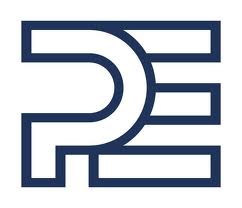 QuestionExcellentGoodSatisfactoryPoorDon’t knowWhat is your attitude towards physical education?Year 660%40%Year 4/546%43%11%Year3/465%20%10%5%Year290%10%What do you think that PE offers ?Let’s you burn off energy, I get stronger, express yourself in many ways, fun, I get fit, a chance to work as a team, to be healthy, to release my energy before and after lunch, you get to move about.Let’s you burn off energy, I get stronger, express yourself in many ways, fun, I get fit, a chance to work as a team, to be healthy, to release my energy before and after lunch, you get to move about.Let’s you burn off energy, I get stronger, express yourself in many ways, fun, I get fit, a chance to work as a team, to be healthy, to release my energy before and after lunch, you get to move about.Let’s you burn off energy, I get stronger, express yourself in many ways, fun, I get fit, a chance to work as a team, to be healthy, to release my energy before and after lunch, you get to move about.Let’s you burn off energy, I get stronger, express yourself in many ways, fun, I get fit, a chance to work as a team, to be healthy, to release my energy before and after lunch, you get to move about.Which area of activity do you like the best and why?Using apparatus in the hall, football for ball control, fitness sessions, using the training ladders and dodge ball, running opportunities, tag games with my friends, tag rugby and scoring tries. All of it!Using apparatus in the hall, football for ball control, fitness sessions, using the training ladders and dodge ball, running opportunities, tag games with my friends, tag rugby and scoring tries. All of it!Using apparatus in the hall, football for ball control, fitness sessions, using the training ladders and dodge ball, running opportunities, tag games with my friends, tag rugby and scoring tries. All of it!Using apparatus in the hall, football for ball control, fitness sessions, using the training ladders and dodge ball, running opportunities, tag games with my friends, tag rugby and scoring tries. All of it!Using apparatus in the hall, football for ball control, fitness sessions, using the training ladders and dodge ball, running opportunities, tag games with my friends, tag rugby and scoring tries. All of it!What makes a really enjoyable and successful lesson for you in PE?All taking part, joining in and having fun, Trying new sports and activities, teamwork, when you know what to do, dodge ball as it helps with my coordination, being outside in the fresh air knowing that I have achieved somethingAll taking part, joining in and having fun, Trying new sports and activities, teamwork, when you know what to do, dodge ball as it helps with my coordination, being outside in the fresh air knowing that I have achieved somethingAll taking part, joining in and having fun, Trying new sports and activities, teamwork, when you know what to do, dodge ball as it helps with my coordination, being outside in the fresh air knowing that I have achieved somethingAll taking part, joining in and having fun, Trying new sports and activities, teamwork, when you know what to do, dodge ball as it helps with my coordination, being outside in the fresh air knowing that I have achieved somethingAll taking part, joining in and having fun, Trying new sports and activities, teamwork, when you know what to do, dodge ball as it helps with my coordination, being outside in the fresh air knowing that I have achieved somethingAre there any other sporting clubs you would like to see in school?Triathlon, paintballing, football matches, volleyball, cricket, hockey, table-tennis, biking, dance, tennis, badminton and basketball.Triathlon, paintballing, football matches, volleyball, cricket, hockey, table-tennis, biking, dance, tennis, badminton and basketball.Triathlon, paintballing, football matches, volleyball, cricket, hockey, table-tennis, biking, dance, tennis, badminton and basketball.Triathlon, paintballing, football matches, volleyball, cricket, hockey, table-tennis, biking, dance, tennis, badminton and basketball.Triathlon, paintballing, football matches, volleyball, cricket, hockey, table-tennis, biking, dance, tennis, badminton and basketball.Does PE help you with your learning?Helps with coordination, not getting bored, leaves me refreshed after PE, makes my brain active, makes me happy for the rest of the day, helps me think when I run in the fresh air, helps me to concentrate.Helps with coordination, not getting bored, leaves me refreshed after PE, makes my brain active, makes me happy for the rest of the day, helps me think when I run in the fresh air, helps me to concentrate.Helps with coordination, not getting bored, leaves me refreshed after PE, makes my brain active, makes me happy for the rest of the day, helps me think when I run in the fresh air, helps me to concentrate.Helps with coordination, not getting bored, leaves me refreshed after PE, makes my brain active, makes me happy for the rest of the day, helps me think when I run in the fresh air, helps me to concentrate.Helps with coordination, not getting bored, leaves me refreshed after PE, makes my brain active, makes me happy for the rest of the day, helps me think when I run in the fresh air, helps me to concentrate.If there was one thing that you would change in PE, what would it be?Nothing, make lessons longer, PE every day, the weather!Nothing, make lessons longer, PE every day, the weather!Nothing, make lessons longer, PE every day, the weather!Nothing, make lessons longer, PE every day, the weather!Nothing, make lessons longer, PE every day, the weather!